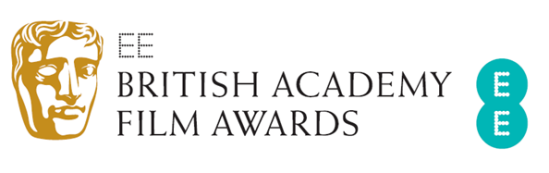 WINNERS ANNOUNCEDFive BAFTAs for La La Land including Best Film, Director, 
and Leading Actress for Emma StoneCasey Affleck wins Leading Actor for Manchester by the SeaDev Patel and Viola Davis win Supporting Actor and ActressI, Daniel Blake wins Outstanding British FilmLondon, Sunday 12 February 2017: At tonight’s EE British Academy Film Awards La La Land was named Best Film, with Damien Chazelle winning Director and Emma Stone receiving the award for Leading Actress. Linus Sandgren won for Cinematography and Justin Hurwitz won Original Music.Casey Affleck won Leading Actor for his role in Manchester by the Sea, which also earned its writer/director Kenneth Lonergan the award for Original Screenplay.Supporting Actor went to Dev Patel for Lion, for which Luke Davies won Adapted Screenplay.The ceremony was hosted for a 12th year by Stephen Fry and held at London’s Royal Albert Hall, and featured performances by Cirque du Soleil and Sheku Kanneh-Mason, winner of the BBC Young Musician 2016.Supporting Actress went to Viola Davis for her role in Fences. All four actors are first-time BAFTA winners. Outstanding British Film was won by I, Daniel Blake, directed by Ken Loach. Ava DuVernay’s film, exploring race in the US criminal justice system, 13th, won the award for Documentary. Kubo and the Two Strings took the award for Animated Film, and Film Not in the English Language was won by Hungarian holocaust drama, Son of Saul.Arrival received the award for Sound, Hacksaw Ridge won for Editing, Fantastic Beasts and Where to Find Them collected the BAFTA for Production Design, Florence Foster Jenkins took the award for Make Up and Hair, Jackie won Costume Design and The Jungle Book received the BAFTA for Special Visual Effects.Writer/director Babak Anvari and producers Emily Leo, Oliver Roskill and Lucan Toh received the award for Outstanding Debut by a British Writer, Director or Producer for Under the Shadow. Home won the British Short Film award, while the BAFTA for British Short Animation was won by A Love Story. The EE Rising Star Award, voted for by the public, went to Tom Holland.The Special Award for Outstanding British Contribution to Cinema was presented to film distributor and exhibitor Curzon for its work in bringing art house and foreign language cinema to British audiences.Nathan Lane, Simon Pegg and HRH The Duke of Cambridge, President of BAFTA, presented the Academy’s highest honour, the Fellowship, to writer, director, actor and producer Mel Brooks.As part of BAFTA’s year-round programme of events and initiatives, many of this year’s nominees took part in ‘BAFTA Film: The Sessions’ on Saturday 11 February. The Sessions saw the nominees discuss their craft with beneficiaries of BAFTA’s new talent schemes. These interviews will be available online on BAFTA Guru in the coming weeks.In addition, a number of the British Short Film and British Short Animation nominees are taking part in Q&As at theatrical screenings of their films, across the UK and overseas, in partnership with the Independent Cinema Office (ICO) and the British Council. BAFTA is helping to raise the profile of the filmmakers and their films even further by partnering with Curzon Home Cinema and American Airlines to enable up to 7 million people in the UK to see the BAFTA-nominated shorts online.Other year-round film activity includes initiatives such as our new talent activity and scholarships programme, BAFTA Crew and BAFTA Elevate as well as masterclasses, the David Lean Lecture delivered by a leading film director and 'A Life in Pictures'.To access the best creative minds in film, TV and games production, visit www.bafta.org/guru. For more, visit www.bafta.org. For further information please contact Freuds:Vicky GraysonVicky.grayson@freuds.com+44 (0) 203 003 6327 / +44 (0) 7872 604 78412 February 2017